Obecní úřad Pálečzve všechny děti, rodiče, prarodiče a ostatní občany dne 17. 4. 2016 na akci„Probouzení broučků“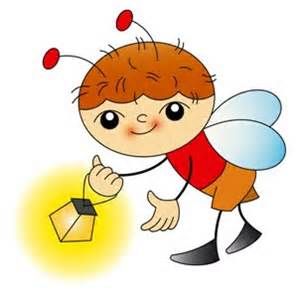 Sraz v 15 hodin u OÚ PálečČeká Vás cesta se zábavnými úkoly.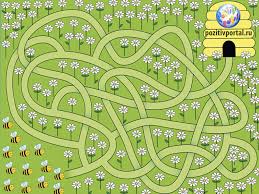 Závěrem dobrodružné cesty vysadíme u fotbalového hřiště drobné keříky a kytičky pro broučkya opečeme buřty.Toto občerstvení bude zajištěno